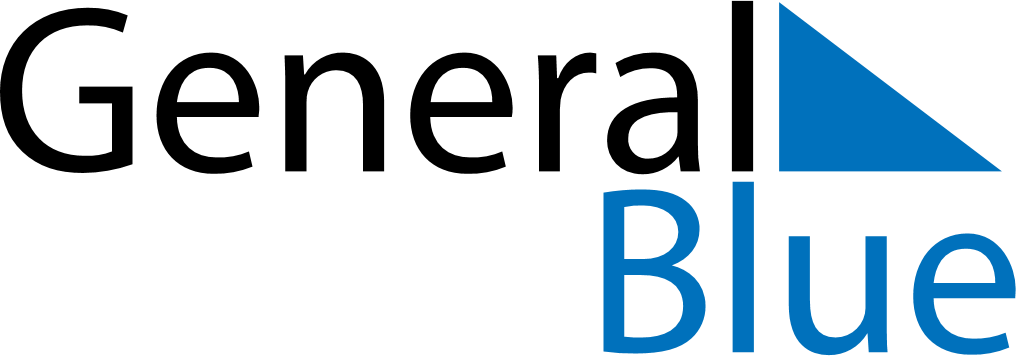 September 2024September 2024September 2024September 2024September 2024September 2024Selfoss, IcelandSelfoss, IcelandSelfoss, IcelandSelfoss, IcelandSelfoss, IcelandSelfoss, IcelandSunday Monday Tuesday Wednesday Thursday Friday Saturday 1 2 3 4 5 6 7 Sunrise: 6:07 AM Sunset: 8:40 PM Daylight: 14 hours and 32 minutes. Sunrise: 6:10 AM Sunset: 8:36 PM Daylight: 14 hours and 26 minutes. Sunrise: 6:13 AM Sunset: 8:33 PM Daylight: 14 hours and 19 minutes. Sunrise: 6:16 AM Sunset: 8:29 PM Daylight: 14 hours and 13 minutes. Sunrise: 6:19 AM Sunset: 8:26 PM Daylight: 14 hours and 7 minutes. Sunrise: 6:22 AM Sunset: 8:22 PM Daylight: 14 hours and 0 minutes. Sunrise: 6:24 AM Sunset: 8:19 PM Daylight: 13 hours and 54 minutes. 8 9 10 11 12 13 14 Sunrise: 6:27 AM Sunset: 8:15 PM Daylight: 13 hours and 47 minutes. Sunrise: 6:30 AM Sunset: 8:12 PM Daylight: 13 hours and 41 minutes. Sunrise: 6:33 AM Sunset: 8:08 PM Daylight: 13 hours and 35 minutes. Sunrise: 6:36 AM Sunset: 8:04 PM Daylight: 13 hours and 28 minutes. Sunrise: 6:39 AM Sunset: 8:01 PM Daylight: 13 hours and 22 minutes. Sunrise: 6:41 AM Sunset: 7:57 PM Daylight: 13 hours and 15 minutes. Sunrise: 6:44 AM Sunset: 7:54 PM Daylight: 13 hours and 9 minutes. 15 16 17 18 19 20 21 Sunrise: 6:47 AM Sunset: 7:50 PM Daylight: 13 hours and 3 minutes. Sunrise: 6:50 AM Sunset: 7:47 PM Daylight: 12 hours and 56 minutes. Sunrise: 6:53 AM Sunset: 7:43 PM Daylight: 12 hours and 50 minutes. Sunrise: 6:56 AM Sunset: 7:40 PM Daylight: 12 hours and 43 minutes. Sunrise: 6:58 AM Sunset: 7:36 PM Daylight: 12 hours and 37 minutes. Sunrise: 7:01 AM Sunset: 7:33 PM Daylight: 12 hours and 31 minutes. Sunrise: 7:04 AM Sunset: 7:29 PM Daylight: 12 hours and 24 minutes. 22 23 24 25 26 27 28 Sunrise: 7:07 AM Sunset: 7:25 PM Daylight: 12 hours and 18 minutes. Sunrise: 7:10 AM Sunset: 7:22 PM Daylight: 12 hours and 12 minutes. Sunrise: 7:13 AM Sunset: 7:18 PM Daylight: 12 hours and 5 minutes. Sunrise: 7:15 AM Sunset: 7:15 PM Daylight: 11 hours and 59 minutes. Sunrise: 7:18 AM Sunset: 7:11 PM Daylight: 11 hours and 53 minutes. Sunrise: 7:21 AM Sunset: 7:08 PM Daylight: 11 hours and 46 minutes. Sunrise: 7:24 AM Sunset: 7:04 PM Daylight: 11 hours and 40 minutes. 29 30 Sunrise: 7:27 AM Sunset: 7:01 PM Daylight: 11 hours and 33 minutes. Sunrise: 7:30 AM Sunset: 6:57 PM Daylight: 11 hours and 27 minutes. 